РЕСПУБЛИКА ИНГУШЕТИЯЗАКОНО ГОСУДАРСТВЕННОЙ ПОДДЕРЖКЕ МОЛОДЕЖНЫХ И ДЕТСКИХОБЩЕСТВЕННЫХ ОБЪЕДИНЕНИЙ РЕСПУБЛИКИ ИНГУШЕТИЯПринятНародным СобраниемРеспублики Ингушетия26 мая 2022 годаСтатья 1. Предмет регулирования настоящего ЗаконаНастоящий Закон в соответствии с Федеральным законом от 28 июня 1995 года N 98-ФЗ "О государственной поддержке молодежных и детских общественных объединений" определяет общие принципы, содержание и меры государственной поддержки межрегиональных, региональных и местных молодежных и детских объединений Республики Ингушетия (далее - молодежные и детские объединения).Статья 2. Отношения, регулируемые настоящим Законом1. Настоящий Закон регулирует отношения, возникающие в связи с установлением и осуществлением республиканскими органами исполнительной власти мер государственной поддержки межрегиональных, региональных и местных молодежных и детских объединений.2. Иные отношения, в которые вступают молодежные и детские объединения с органами исполнительной власти, юридическими лицами и гражданами, регулируются соответствующими нормативными правовыми актами Российской Федерации.Действие настоящего Закона не распространяется на:молодежные и детские коммерческие организации;молодежные и детские религиозные организации;молодежные и студенческие объединения, являющиеся профессиональными союзами;молодежные и детские объединения, учреждаемые либо создаваемые политическими партиями.3. Требования в отношении молодежных и детских объединений, устанавливаемые частью 2 статьи 5 настоящего Закона, не могут служить основанием для ограничения права детей и молодежи на объединение.4. Особенности государственной поддержки российского движения детей и молодежи устанавливаются Федеральным законом от 14 июля 2022 года N 261-ФЗ "О российском движении детей и молодежи".(часть 4 введена Законом Республики Ингушетия от 03.03.2023 N 21-РЗ)Статья 3. Законодательство Республики Ингушетия о поддержке деятельности молодежных и детских объединенийЗаконодательство Республики Ингушетия о поддержке молодежных и детских объединений основывается на положениях Конституции Российской Федерации, Федерального закона от 28 июня 1995 года N 98-ФЗ "О государственной поддержке молодежных и детских общественных объединений", других федеральных законов, иных нормативных правовых актов Российской Федерации и состоит из настоящего Закона, Закона Республики Ингушетия от 29 апреля 2022 года N 16-РЗ "О молодежной политике в Республике Ингушетия", иных нормативных правовых актов Республики Ингушетия.Статья 4. Принципы государственной поддержки молодежных и детских объединенийИсходя из основных направлений государственной молодежной политики государственная поддержка детских и молодежных общественных объединений Республики Ингушетия осуществляется в соответствии с принципами:равенства прав на государственную поддержку детских и молодежных общественных объединений, отвечающих требованиям настоящего Закона;признания самостоятельности детских и молодежных общественных объединений и их права на участие в определении мер государственной поддержки.Меры государственной поддержки детских и молодежных общественных объединений, отвечающих требованиям настоящего Закона, не могут быть использованы органами государственной власти Республики Ингушетия, должностными лицами и (или) их должностными лицами против законных интересов детских и молодежных общественных объединений, а также в целях изменения характера их деятельности.Статья 5. Молодежные и детские объединения, являющиеся объектами государственной поддержки1. Государственная поддержка в соответствии с настоящим Законом может оказываться зарегистрированным в установленном законом порядке:молодежным объединениям граждан в возрасте до 35 лет включительно, объединившимся на основе общности интересов;детским объединениям, в которые входят граждане в возрасте до 18 лет и совершеннолетние граждане, объединившиеся для совместной деятельности.2. Государственная поддержка молодежным и детским объединениям осуществляется при соблюдении ими следующих условий:объединение является юридическим лицом и действует не менее одного года с момента его государственной регистрации;объединение осуществляет свою деятельность на постоянной основе.Соответствие обращающегося за государственной поддержкой молодежного или детского объединения установленным настоящим Законом требованиям определяется органом исполнительной власти Республики Ингушетия по реализации государственной молодежной политики.3. Объединение молодежного и детского объединений в ассоциацию (союз) с другими молодежными или детскими общественными объединениями при сохранении им организационной самостоятельности не может служить основанием для исключения его из числа объектов государственной поддержки.Статья 6. Права молодежных и детских объединенийДетские и молодежные общественные объединения имеют право:1) вносить в органы государственной власти Республики Ингушетия предложения по изменению законов Республики Ингушетия и иных нормативных правовых актов Республики Ингушетия, затрагивающих интересы детей и молодежи;2) вносить предложения по реализации государственной молодежной политики на территории Республики Ингушетия, участвовать в обсуждении этих предложений;3) участвовать в подготовке и обсуждении проектов государственных и ведомственных целевых программ Республики Ингушетия по реализации государственной молодежной политики.Статья 7. Информационное обеспечение и подготовка кадров молодежных и детских объединений1. Органы исполнительной власти Республики Ингушетия информируют молодежные и детские объединения о проводимых мероприятиях в области государственной молодежной политики.2. По запросам молодежных и детских объединений орган исполнительной власти Республики Ингушетия по реализации государственной молодежной политики организует подготовку и переподготовку кадров этих объединений.Статья 8. Государственная поддержка проектов (программ) молодежных и детских объединений1. Меры государственной поддержки молодежных и детских объединений предусматриваются в подпрограммах государственных программ Республики Ингушетия, включающих мероприятия в сфере молодежной политики.Решение о государственной поддержке проектов (программ) молодежных и детских объединений принимается органом исполнительной власти по реализации государственной молодежной политики по результатам конкурса указанных проектов (программ).2. Конкурс о государственной поддержке проектов (программ) молодежных и детских объединений проводится в срок, устанавливаемый органом исполнительной власти Республики Ингушетия по реализации государственной молодежной политики.3. Конкурсный проект (программа) молодежного или детского объединения должен отражать цель, основные задачи, содержание и план реализации данного проекта (программы), финансовые, материальные, кадровые ресурсы и организационные возможности этого объединения по реализации проекта (программы).Статья 9. Финансирование мероприятий по поддержке молодежных и детских объединений1. Финансирование мероприятий по поддержке молодежных и детских объединений осуществляется за счет средств, предусматриваемых в государственных программах Республики Ингушетия, включающих мероприятия в сфере молодежной политики.2. Орган исполнительной власти Республики Ингушетия по реализации государственной молодежной политики несет ответственность за правомерность выделения средств молодежным и детским объединениям, осуществляет контроль за обоснованностью их расходования.Статья 10. Органы исполнительной власти Республики Ингушетия, осуществляющие меры государственной поддержки молодежных и детских объединений1. Орган исполнительной власти Республики Ингушетия по реализации государственной молодежной политики осуществляет меры государственной поддержки молодежных и детских объединений.2. Правительство Республики Ингушетия поручает органам исполнительной власти республики осуществление отдельных мер государственной поддержки молодежных и детских объединений.Статья 11. Республиканский реестр молодежных и детских объединений, пользующихся государственной поддержкой1. Орган исполнительной власти Республики Ингушетия по реализации государственной молодежной политики формирует и ведет Республиканский реестр молодежных и детских общественных объединений, пользующихся государственной поддержкой (далее - Республиканский реестр). Порядок ведения Республиканского реестра определяется органом исполнительной власти Республики Ингушетия по реализации государственной молодежной политики.2. Включение молодежных и детских общественных объединений в Республиканский реестр осуществляется бесплатно в течение 30 дней после представления ими письменного заявления и документов, подтверждающих соответствие молодежного или детского общественного объединения требованиям части 2 статьи 5 настоящего Закона.3. Молодежные и детские общественные объединения, включенные в Республиканский реестр, один раз в год представляют в орган исполнительной власти Республики Ингушетия по реализации государственной молодежной политики документы, подтверждающие соответствие молодежного или детского общественного объединения требованиям части 2 статьи 5 настоящего Закона.4. В Республиканский реестр включаются следующие сведения о молодежном или детском общественном объединении:1) полное и (если имеется) сокращенное наименования, адрес (место нахождения) его постоянно действующего руководящего органа;2) государственный регистрационный номер записи о государственной регистрации (основной государственный регистрационный номер);3) идентификационный номер налогоплательщика;4) код причины постановки на учет;5) регистрационный номер в Фонде пенсионного и социального страхования Российской Федерации;(в ред. Закона Республики Ингушетия от 06.04.2023 N 27-РЗ)6) цель создания и деятельности молодежного или детского общественного объединения в соответствии с его уставом;7) информация о видах деятельности, осуществляемых молодежным или детским общественным объединением;8) дата включения его в Республиканский реестр;9) дата и основание его исключения из Республиканского реестра.5. Молодежное или детское общественное объединение, включенное в Республиканский реестр, может быть исключено из указанного Реестра на основании:1) письменного заявления молодежного или детского общественного объединения;2) непредставления в установленный срок молодежным или детским общественным объединением, включенным в Республиканский реестр, один раз в год в орган исполнительной власти Республики Ингушетия по реализации государственной молодежной политики документов, подтверждающих соответствие молодежного или детского общественного объединения требованиям части 2 статьи 5 настоящего Закона;3) включения молодежного или детского общественного объединения в реестр иностранных агентов.(в ред. Закона Республики Ингушетия от 03.03.2023 N 21-РЗ)6. Орган исполнительной власти Республики Ингушетия по реализации государственной молодежной политики в течение пяти рабочих дней со дня принятия решения об исключении молодежного или детского общественного объединения из Республиканского реестра уведомляет в письменной форме такое объединение о принятом решении.7. Информация, содержащаяся в Республиканском реестре, является общедоступной и предоставляется в соответствии с Федеральным законом от 9 февраля 2009 года N 8-ФЗ "Об обеспечении доступа к информации о деятельности государственных органов и органов местного самоуправления".8. Орган исполнительной власти Республики Ингушетия по реализации государственной молодежной политики ежеквартально представляет в федеральный орган исполнительной власти, осуществляющий функции по оказанию государственных услуг и управлению государственным имуществом в сфере государственной молодежной политики, указанные в части 4 настоящей статьи сведения о молодежных и детских общественных объединениях, включенных в Республиканский реестр.Статья 12. Защита прав молодежных и детских объединений1. Права молодежных и детских объединений осуществляются ими в полном объеме в соответствии с законодательством Российской Федерации.2. В случае необходимости определения порядка их осуществления на территории Республики Ингушетия по вопросам, относящимся к ее ведению, органы исполнительной власти Республики Ингушетия по реализации государственной молодежной политики обязаны определить такой порядок.Статья 13. Ответственность должностных лиц республиканских органов государственной власти, органов местного самоуправления и руководителей молодежных и детских объединений за неисполнение настоящего Закона1. Должностные лица органов государственной власти и органов местного самоуправления Республики Ингушетия несут ответственность за нарушение положений настоящего Закона в соответствии с законодательством Российской Федерации и Республики Ингушетия.Нормативные правовые акты органов государственной власти и органов местного самоуправления Республики Ингушетия, принятые с нарушением настоящего Закона, ограничивающие права молодежных и детских объединений либо устанавливающие такой порядок осуществления этих прав, который существенно затрудняет их использование, признаются недействительными в соответствии с действующим законодательством.2. Руководители молодежных и детских объединений, предоставившие ложные сведения о составе и деятельности этих объединений в целях получения материальной или финансовой поддержки, несут ответственность в соответствии с действующим законодательством и возмещают нанесенный ущерб.Статья 14. Судебная защита прав молодежных и детских объединенийЗа защитой своих прав молодежные и детские объединения могут обратиться в установленном порядке в соответствующие суды Российской Федерации.Статья 15. Признание утратившими силу отдельных законодательных актов (положений законодательных актов) Республики ИнгушетияСо дня вступления в силу настоящего Закона признать утратившими силу:1) Закон Республики Ингушетия от 12 октября 1997 года N 15-РЗ "О поддержке молодежных и детских общественных объединений" (газета "Ингушетия", 1997, 23 октября);2) Закон Республики Ингушетия от 7 декабря 2010 года N 59-РЗ "О внесении изменения в статью 7 Закона Республики Ингушетия "О поддержке молодежных и детских общественных объединений" (газета "Сердало", 2010, 11 декабря);3) Закон Республики Ингушетия от 2 апреля 2012 года N 11-РЗ "О признании утратившей силу части 1 статьи 7 Закона Республики Ингушетия "О поддержке молодежных и детских общественных объединений" (газета "Ингушетия", 2012, 5 апреля).Статья 16. Вступление в силу настоящего ЗаконаНастоящий Закон вступает в силу по истечении десяти дней после дня его официального опубликования.ГлаваРеспублики ИнгушетияМ.М.КАЛИМАТОВг. Магас3 июня 2022 годаN 22-РЗ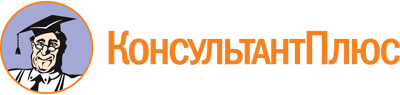 Закон Республики Ингушетия от 03.06.2022 N 22-РЗ
(ред. от 06.04.2023)
"О государственной поддержке молодежных и детских общественных объединений Республики Ингушетия"
(принят Народным Собранием РИ 26.05.2022)Документ предоставлен КонсультантПлюс

www.consultant.ru

Дата сохранения: 03.06.2023
 3 июня 2022 годаN 22-РЗСписок изменяющих документов(в ред. Законов Республики Ингушетияот 03.03.2023 N 21-РЗ, от 06.04.2023 N 27-РЗ)